ЭЛЕКТРОДИНАМИКАЭлектрический заряд. Квантование заряда. Электризация тел. Закон сохранения заряда.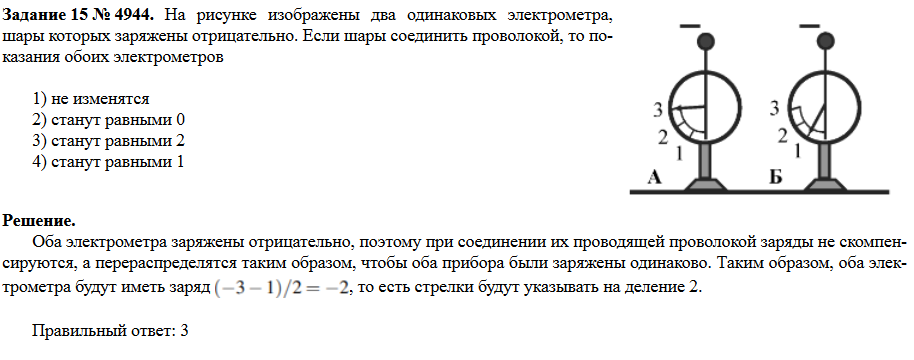 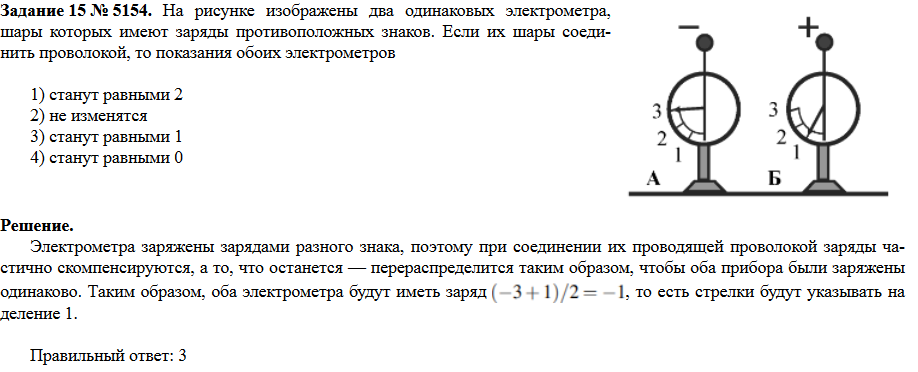 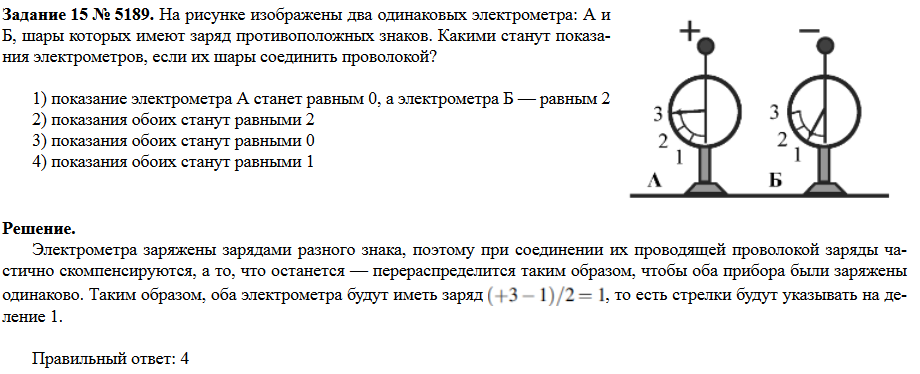 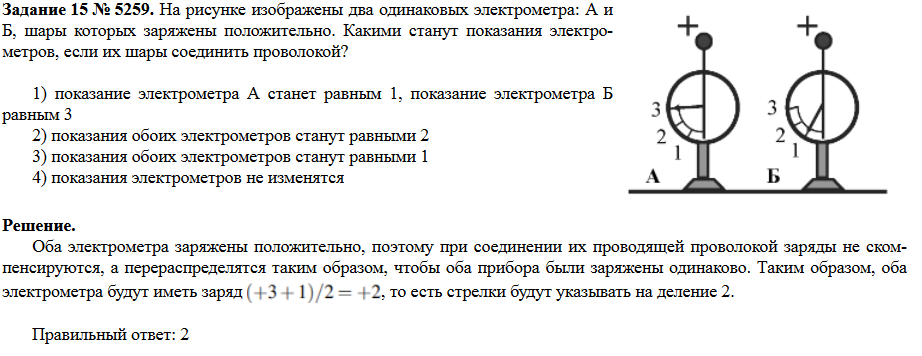 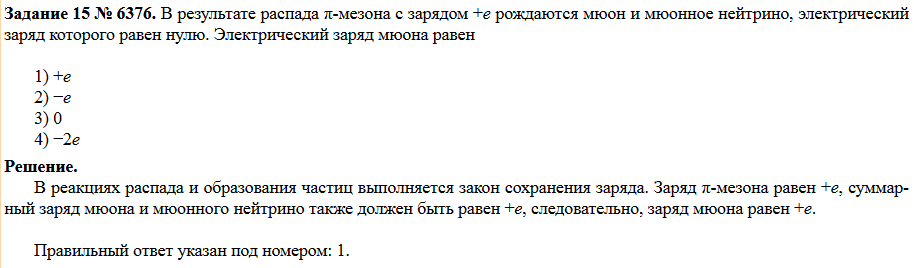 Задание 14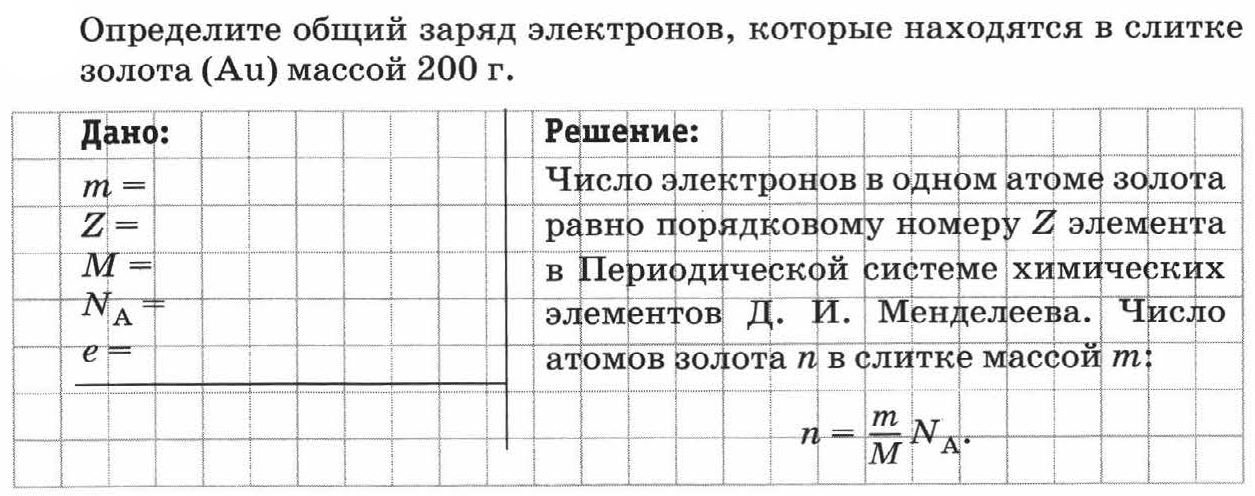 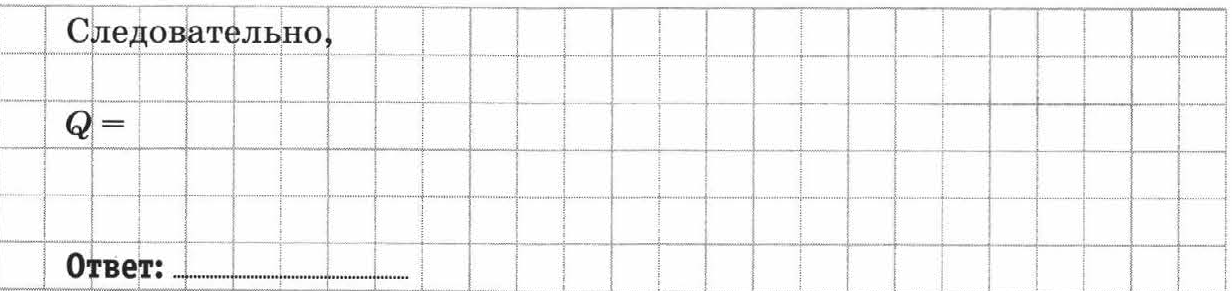 Задание 15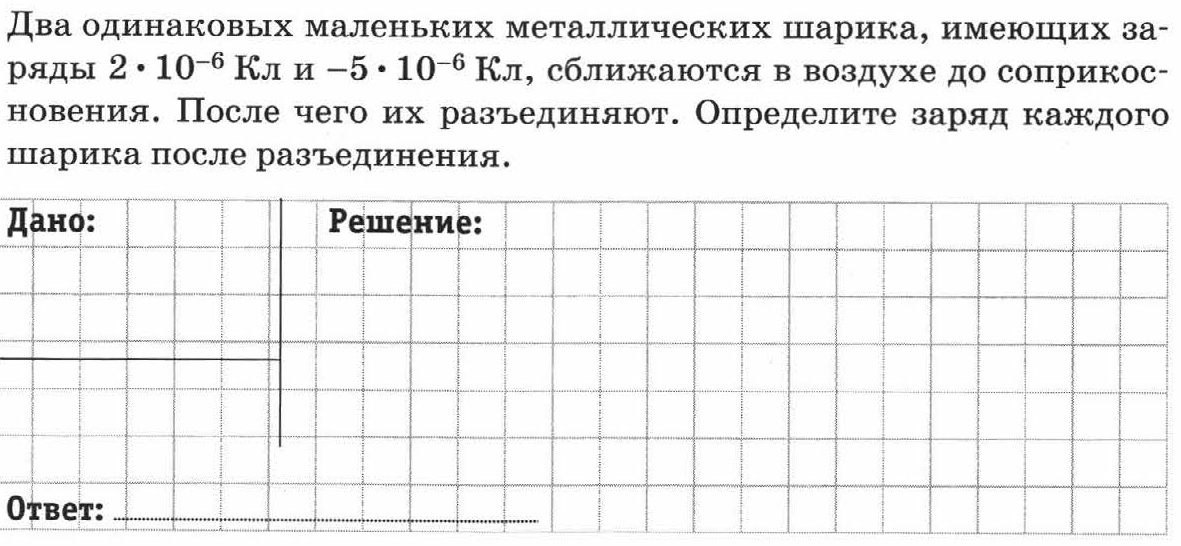 ДЗ параграфы 77,78, задача 1-5 стр. 363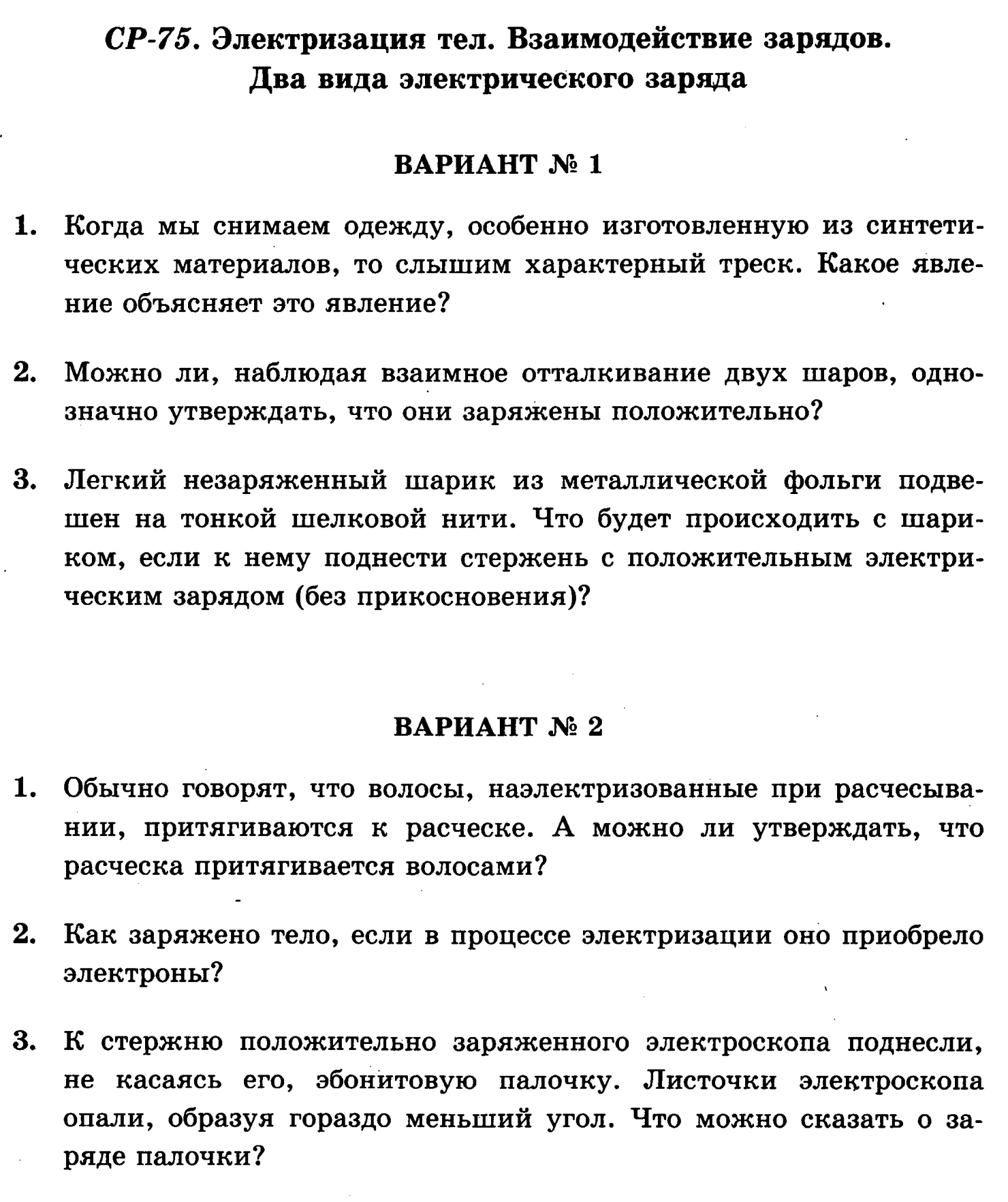 Задание 10Ядро какого атома имеет электрический заряд 8,0*10-18Кл? Задание 11Три капли  ртути имеют заряды: 2q, 3q и -7q. Капли сливают в одну большую. Каким станет заряд большой капли? Задание 12Определите состав ядра атома азота 147N, заряд ядра. Задание 13Сколько электронов содержится в капле воды массой 0, 03 г?